Rutherford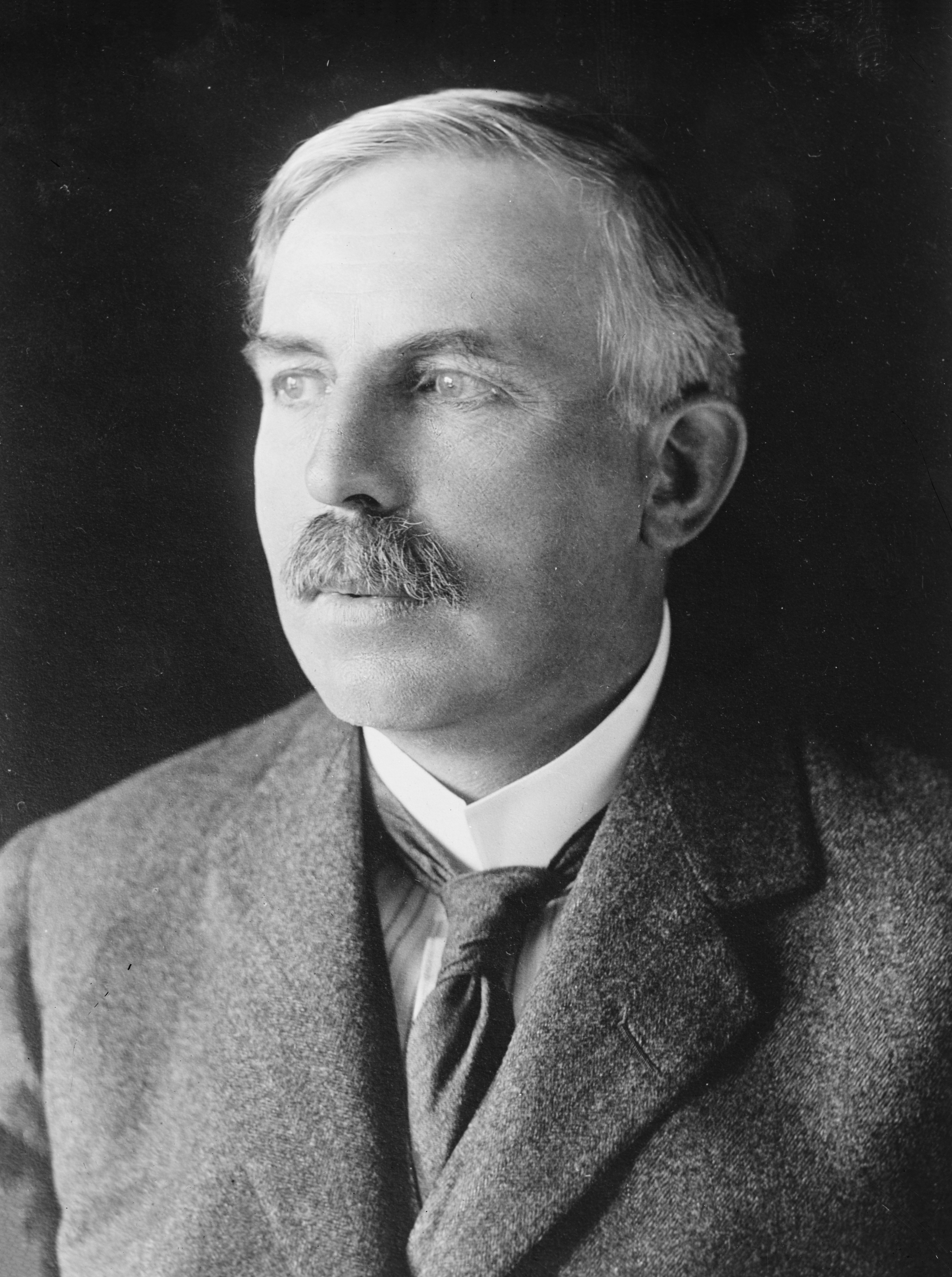 Nom au complet: Ernest RutherfordNationalité: Néo-ZélandaisPériode de temps: 1871-1937Il a découvert le noyau positif grace à l’expérience de la feuille d’or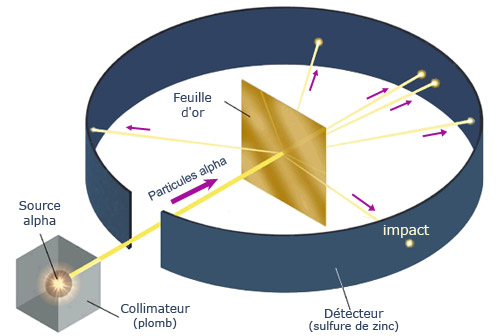 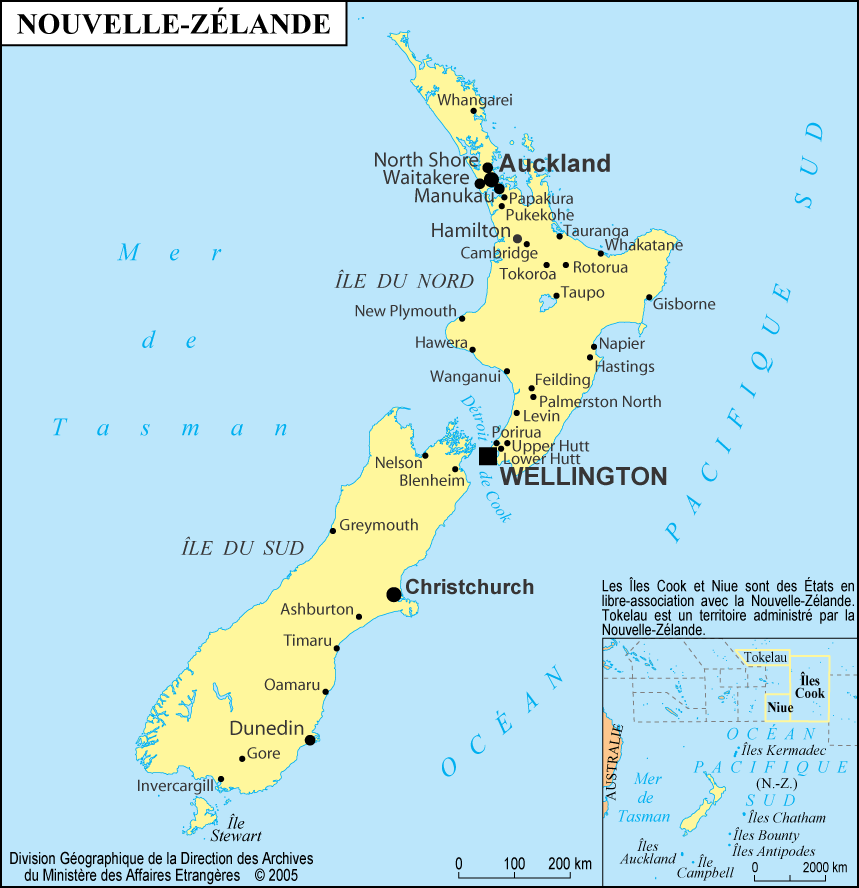 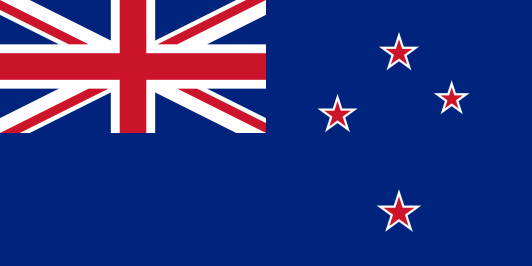 